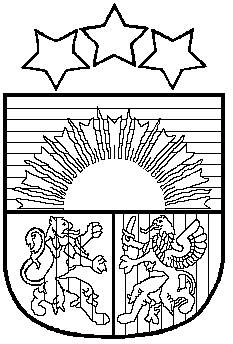 LATVIJAS REPUBLIKASALACGRĪVAS NOVADA DOMEReģ.Nr.90000059796, Smilšu iela 9, Salacgrīva, Salacgrīvas novads, LV – 4033, Tālrunis sekretārei: 64 071 973; : 64 071 993; e-pasts: dome@salacgriva.lvSalacgrīvāAPSTIPRINĀTS ar Salacgrīvas novada domes2012.gada 17.oktobrī sēdes lēmumu Nr.__ ( Nr.; .§)SAISTOŠIE NOTEIKUMI2012.gada 17.septembrī	Nr. 21 Grozījumi Salacgrīvas novada domes 2011. gada 16. februāra saistošajos noteikumos Nr. 3 „Par sociālās palīdzības pabalstiem”Izdoti saskaņā ar  Sociālo pakalpojumu un sociālās  palīdzības likuma 35.panta trešo un ceturto daļu, Ministru kabineta 2010.gada 30.marta noteikumu Nr. 299 „Noteikumi par ģimenes vai atsevišķi dzīvojošas personas atzīšanu par trūcīgu” 19.4.apakšpunktuIzdarīt Salacgrīvas novada domes 2011. gada 16. februāra saistošajos noteikumos Nr. 3 „Par sociālās palīdzības pabalstiem” šādus grozījumus:1. Papildināt 8. punktu ar 8.4., 8.5., 8.6., 8.7., 8.8. apakšpunktiem šādā redakcijā:„8.4.  viena garāža;8.5. viens automobilis, kas ģimenes (personas) īpašumā ir ilgāk par 24 mēnešiem;8.6. viens motocikls, motorollers vai mopēds, kas ir ģimenes (personas) īpašumā;8.7.  viena airu laiva, kas ir ģimenes (personas) īpašumā;8.8.  viens velosipēds katram ģimenes loceklim.”Izteikt 9. punktu šādā redakcijā: „9. Atbilstību maznodrošinātās ģimenes (personas) statusam izvērtē analoģiski trūcīgās ģimenes (personas) statusa noteikšanas kritērijiem, ņemot vērā šo noteikumu 8. punktā noteiktos labvēlīgos nosacījumus un izsniedzot atbilstošu izziņu.” Izteikt 34. punktu šādā redakcijā:„34. Pabalsta pieprasītājs vēršas sociālajā dienestā un iesniedz :34.1. rakstveida iesniegumu, norādot vēlamo/nepieciešamo sociālās palīdzības veidu;34.2. visu ģimenes locekļu ienākumu un materiālo stāvokli apliecinošus dokumentus, ja dienestā šīs ziņas nav pieejamas elektroniskajā datu bāzē;34.3. kopīgi ar sociālās palīdzības organizatoru/ sociālo darbinieku aizpildīto iztikas līdzekļu deklarāciju.”Salacgrīvas novada domes priekšsēdētājs				 	Dagnis Straubergs